Комплект заданий по дисциплине «Математика»Группа: Эл-21,21кПреподаватель: Бормотова Елена Витальевна Е-mail: elena.bormоtova.87@mail.ruДАТА ПРОВЕДЕНИЯ ЗАНЯТИЯ: 24.06.2022Тема: «Системы показательных и логарифмических уравнений»Количество часов на выполнение задания: 4 учебных часаРешить системы уравнений, отправить на почту 24.06.22 до 18.00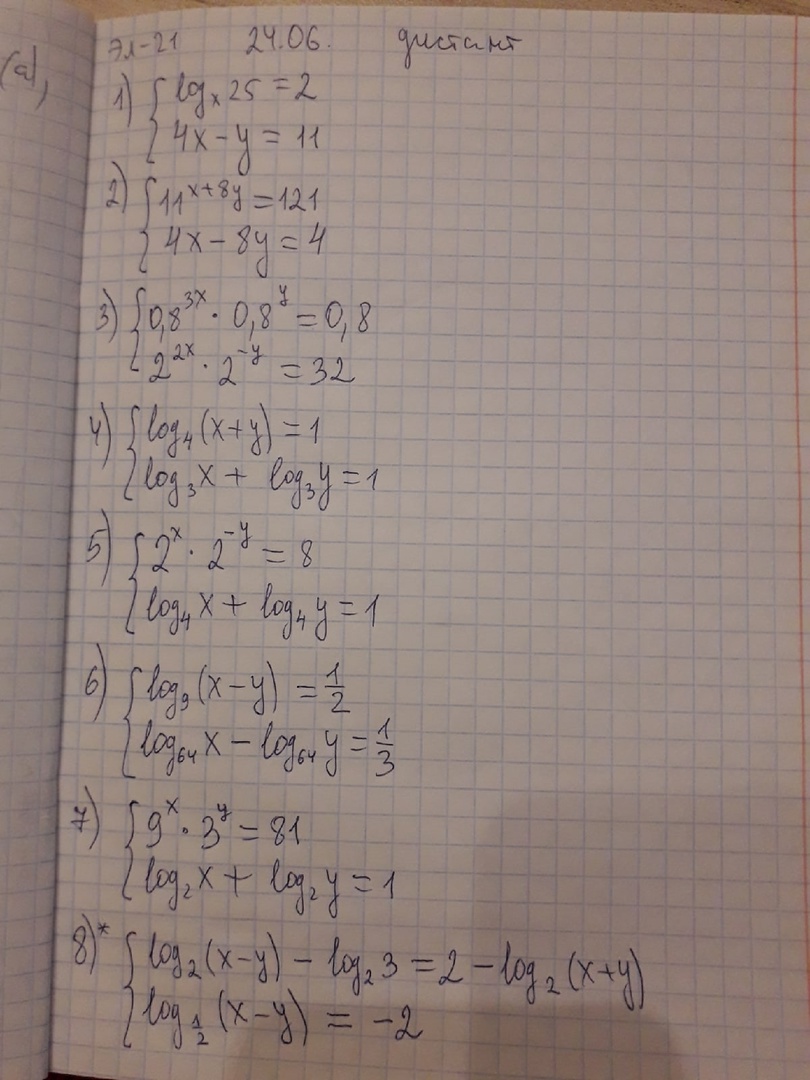 